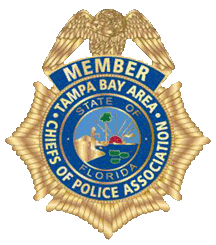            2023Tampa Bay Area Chiefs of Police AssociationScholarship Application ALL APPLICATIONS MUST BE RECEIVED* BY April 30, 20231.  Name: _________________________________________________________________________                                First                               Middle                              Last 2.  Permanent Address: ______________________________________________________________                            City                                             State                                    Zip Code  Telephone #: _______________________ 3.  Parent(s) Guardian(s) Name, Address:  (Complete if under 21) _______________________________________________________________________________             First                                                 Middle                                   Last  _______________________________________________________________________________                         Street                                        City                      State                  Zip Code  Telephone Number: ________________________ 4.  Name and Address of the College, University, School or Program you will be attending (Undergraduate Studies ONLY with an exception for Master’s level studies for Active Law Enforcement):  _______________________________________________________________________________  _______________________________________________________________________________ 5.  Have you been accepted ( ) Yes   (  ) No.  If Yes, please include a copy of your acceptance letter.  If No, please indicate the anticipated date acceptance letters will be mailed by the institution. 6.  Date of Admission:  ________________ Degree Major: ________________________________7. Upon graduation how will you use your College Degree to assist “First responders”?  __________________________________________________________________________________________________________________________________________________________________8.  Do you have a family member who is a Law Enforcement Officer, within the Tampa Bay Area?                (_) Yes (  ) No.  If Yes, please complete:  Name:  ____________________ Relationship: ________________ Agency: __________________ **Note: Scholarship awards are based upon merit as determined by the Scholarship Committee after review of your application, essays, achievements, character, personal, career goals, extracurricular activities, and service to your school and community. **   9. Have you ever been charged or arrested for a criminal offense? (_) Yes (  ) No.  If Yes, please explain circumstance and criminal charge(s): ___________________________________________10.  Have you received a Scholarship from the Tampa Bay Area Chiefs of Police Association Previously?  (  ) Yes (  ) No.  If Yes, When? ____________________________________________11. Please list all the Scholarship(s) have you received or applied for: __________________________________________________________________________________________________________ 12. Military experience? (_) Yes (  ) No,      If Yes,    Service Dates? __________                         Type of Discharge: ____________   13.  Give the Names, Addresses, and Telephone Numbers of two references (not family members) who can attest to your personal character.  Have each include a Letter of Reference as outlined in the instructions. ____________________________________________________________________________  _______________________________________________________________________________ ____________________________________________________________________________  _______________________________________________________________________________14. Attach a copy of your OFFICIAL school transcript. ** (Do not duplicate activities on 15, 16, 17, list where most appropriate). 15. List your extracurricular activities and describe your level of involvement in each. List your Total hours participating in each activity for the past four years. **_______________________________________________________________________________  _______________________________________________________________________________16.  List patriotic, community, or church activities, you are or have been involved with. List your Total hours participating in each activity for the past four years. **_______________________________________________________________________________ _______________________________________________________________________________17.  List your academic honors and other school related achievements. **_______________________________________________________________________________ _______________________________________________________________________________18.  In a separate attachment(s) answer 3 out of the 4 following Essay questions using a minimum of 500 words and no more than 750 words for each essay question.The reporting and investigating on law enforcement actions in many current media outlets have gone from fact and evidential based reports to opinion and perceived reports. Today’s sensationalizing of news has caused many positive law enforcement actions with citizens to be reported with negative connotations, where facts have less value in a story than perception of events. The assassination of a good officer’s character and career is not often thought of when the media wants to sell their story. What advice would you give an officer who may have experienced a media reported story, whereby the twisting of facts caused them to be viewed by others in a negative light, when they were only acting in a positive and professional manner? Should the officer try to defend their actions in the media or allow the story stand as reported? Please defend your choice. Have you or someone you have known every experience such a perceptional injustice of facts in any situation and if so, how was it handled? Please describe the factual reality and the negative perceptional views by others. Has this experience changed you in any way?    What is your perception on how today’s Law Enforcement Officer is viewed within your community?  (Explain: Positive and Negative perspectives). What advice would you give to a local police officer on how best to effectively communicate to citizens within your community?   In Law Enforcement, officers are required to multitask throughout their shifts, they have many responsibilities that change at a moment’s notice. An officer must be very effective and efficient at time management, to write police reports, investigate criminal cases, while still finding the time to interact with the citizens in the assigned area.  Describe how you have prepared yourself to be able to successfully function in college?  What experiences and responsibilities have you have taken on as a student that you feel makes you ready and qualified to multitask at the next level in your educational journey? From a financial standpoint, what impact would this scholarship have on your education and family circumstances? Only complete applications will be accepted______________________________________________________     ________________________Applicant’s Signature              						Date   Active Tampa Bay Area Chiefs of Police Organization Member sponsoring the applicant:Print Name: _________________________________Signature: _____________________________Agency: ____________________________________Date: _________________________________ TBACPA Member’s Affiliation to Scholarship Applicant? ________________________________Submitting Agency Head/Designee/Retiree or Corporate (Chief, CEO, Sheriff, etc. sign off):Print Name: _________________________________Signature: _____________________________Agency: ____________________________________Date: _________________________________ 